　２　Ken’s New Jacket　　　　　　　　　　　　　　　　　　　　　　　　　　　Class[　　　] No.[　　　]　Name[　　　　　　　　　　　　　　　　　　　　]Read　                                             　　      　　　　  ケン（Ken）とアン（Ann）はケンの新しいジャケットについて話しています。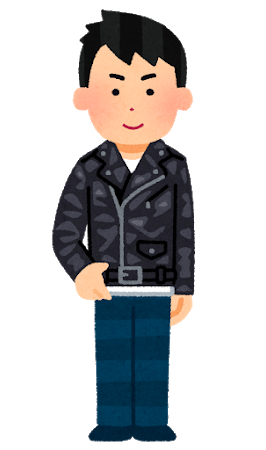 Check                                                 　　　　　　　　　　　　Choose True or False(1) Ken’s new jacket is a present from his brother.                                            True   /   False (2) Ken looks really nice in his new jacket.                                            True   /   FalseDrill                           　                               　例にならい，下の絵について言いましょう。例) Ann looks sad.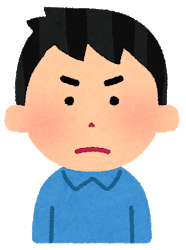 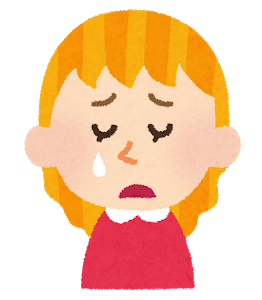 　　　　　　　　　　　　　　　　　　　　　　　　　　　　　　　　(1)◇ Ann / sad                   ◇ you（あなたは） / angry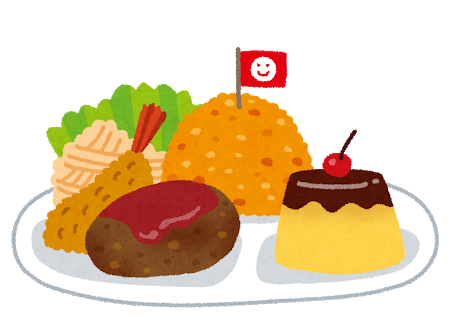  (2)                            　   (3)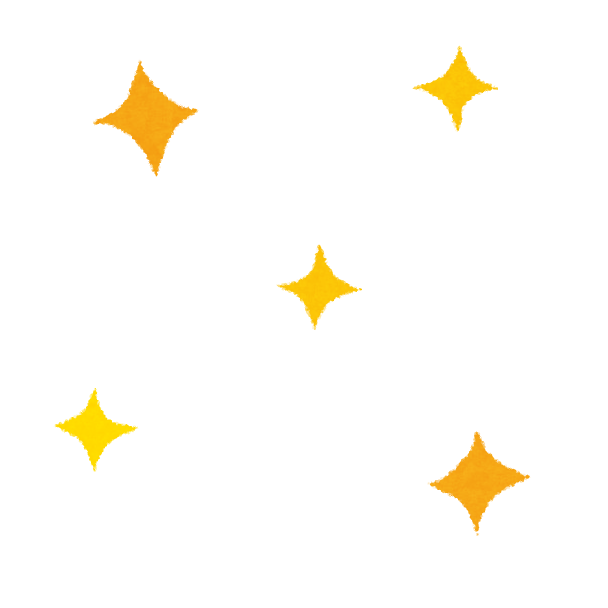 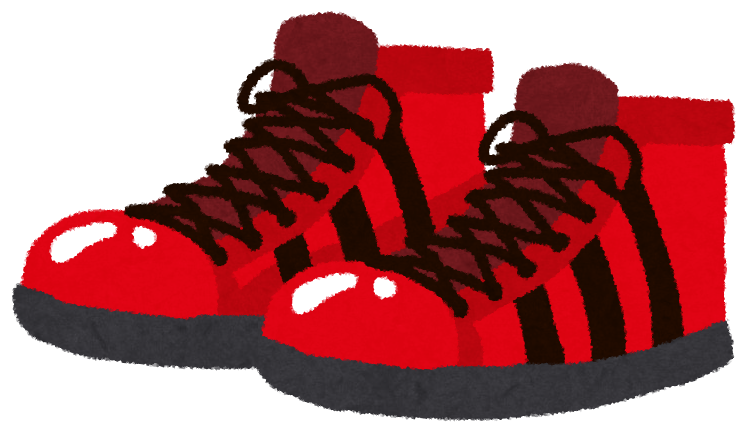 ◇ today’s dinner / delicious　　          　◇ your shoes / newTalk and Write                                                         例にならい，下線部を変えて友達と話しましょう。また，話したことをノートに書きましょう。例) A: Look.  This is my new ①coat. B: Oh, it looks ②warm. A: Yes, it really is.